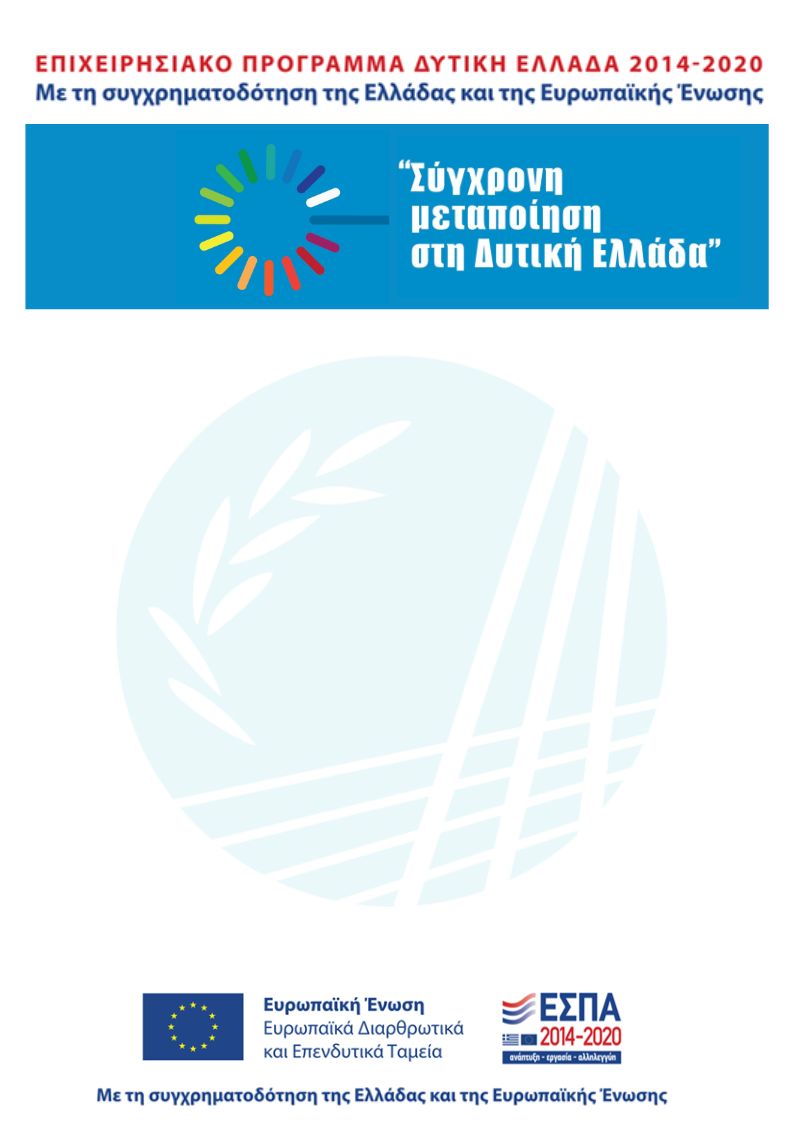 Η επιχείρηση………………………………… που εδρεύει στην Περιφέρεια ΔΥΤΙΚΗΣ ΕΛΛΑΔΑΣ εντάχθηκε στη δράση «Σύγχρονη μεταποίηση στη Δυτική Ελλάδα» Ο συνολικός προϋπολογισμός στήριξης είναι …….…..……..……..…  €.Η συνολική Δημόσια Δαπάνη των δράσεων της παρούσας πρόσκλησης, ανέρχεται σε  50.000.000 ΕΥΡΩ. Η Δράση χρηματοδοτείται από  πόρους του Ευρωπαϊκού Ταμείου Περιφερειακής Ανάπτυξης (ΕΤΠΑ) & Ευρωπαϊκού Κοινωνικού Ταμείου (ΕΚΤ)  στο πλαίσιο του Επιχειρησιακού Προγράμματος «Δυτική Ελλάδα» 2014-2020 του ΕΣΠΑ 2014-2020 και θα συγχρηματοδοτηθεί με πόρους της Ελλάδας και της Ευρωπαϊκής Ένωσης. 